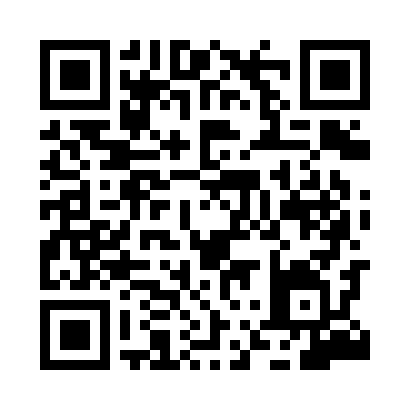 Prayer times for Jueus, PortugalMon 1 Apr 2024 - Tue 30 Apr 2024High Latitude Method: Angle Based RulePrayer Calculation Method: Muslim World LeagueAsar Calculation Method: HanafiPrayer times provided by https://www.salahtimes.comDateDayFajrSunriseDhuhrAsrMaghribIsha1Mon5:427:161:376:067:589:262Tue5:407:141:366:077:599:273Wed5:387:131:366:088:009:294Thu5:377:111:366:088:019:305Fri5:357:091:356:098:029:316Sat5:337:081:356:108:039:327Sun5:317:061:356:108:049:348Mon5:297:051:356:118:059:359Tue5:277:031:346:128:069:3610Wed5:257:011:346:128:079:3811Thu5:237:001:346:138:089:3912Fri5:216:581:336:148:099:4013Sat5:206:571:336:148:109:4214Sun5:186:551:336:158:119:4315Mon5:166:541:336:168:129:4416Tue5:146:521:336:168:139:4617Wed5:126:511:326:178:149:4718Thu5:106:491:326:188:169:4919Fri5:086:481:326:188:179:5020Sat5:066:461:326:198:189:5121Sun5:056:451:316:198:199:5322Mon5:036:431:316:208:209:5423Tue5:016:421:316:218:219:5624Wed4:596:411:316:218:229:5725Thu4:576:391:316:228:239:5926Fri4:556:381:316:228:2410:0027Sat4:546:371:306:238:2510:0128Sun4:526:351:306:248:2610:0329Mon4:506:341:306:248:2710:0430Tue4:486:331:306:258:2810:06